Erhebung von Tierschutzindikatoren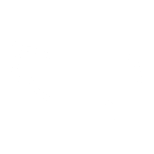 Name:Standortnummer (z. B. Registriernummer nach VVVO):WasWoDatumErgebnisHandlungs-bedarf/
MaßnahmeDatumErgebnisHandlungs-bedarf/
MaßnahmeDatumErgebnisHandlungs-
bedarf/
MaßnahmeMilchviehMilchviehMilchviehMilchviehMilchviehMilchviehMilchviehMilchviehMilchviehMilchviehMilchviehTherapieindexQSGehalt somatischer ZellenMLPFett-Eiweiß-QuotientMLPHarnstoffgehaltMLP NutzungsdauerMLP TierverlusteHI-TierBehandlungshäufigkeitenSonstige QuellenSchwergeburtenrateSonstige QuellenTotgeburtenrateSonstige QuellenLiegeplatznutzungStallAbliege- und AufstehvorgangStallKörperkonditionStallKlauenzustandStallHautschäden (inklusive Schwellungen)StallLahmheitStallZungenrollenStallAufzuchtkälber (Kälber bis sechs Monate)Aufzuchtkälber (Kälber bis sechs Monate)Aufzuchtkälber (Kälber bis sechs Monate)Aufzuchtkälber (Kälber bis sechs Monate)Aufzuchtkälber (Kälber bis sechs Monate)Aufzuchtkälber (Kälber bis sechs Monate)Aufzuchtkälber (Kälber bis sechs Monate)Aufzuchtkälber (Kälber bis sechs Monate)Aufzuchtkälber (Kälber bis sechs Monate)Aufzuchtkälber (Kälber bis sechs Monate)Aufzuchtkälber (Kälber bis sechs Monate)TherapieindexQSTierverlusteHI-TierBehandlungshäufigkeitenSonstige QuellenUnterentwickelte KälberStallGegenseitiges BesaugenStallKomplikationen nach EnthornungStallMastrinder (inklusive Mastkälber)Mastrinder (inklusive Mastkälber)Mastrinder (inklusive Mastkälber)Mastrinder (inklusive Mastkälber)Mastrinder (inklusive Mastkälber)Mastrinder (inklusive Mastkälber)Mastrinder (inklusive Mastkälber)Mastrinder (inklusive Mastkälber)Mastrinder (inklusive Mastkälber)Mastrinder (inklusive Mastkälber)Mastrinder (inklusive Mastkälber)TherapieindexQSTierverlusteHI-TierBehandlungsinzidenzSonstige QuellenKörperkonditionStallNasenausflussStallHautschäden (inklusive Schwellungen)StallLahmheitStallZungenrollenStall